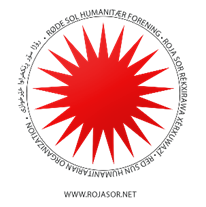 Hej alle,Vi er lige ved at sige pænt farvel til 2019 og velkommen til 2020.Året 2019 har været et kaosfyldt år, med en masse krig, flygtninge og sorg især i hele Kurdistan. Vi håber at det kommende år vil blive bedre, og at vi vil opleve mindre af alle disse ulykkeligheder. Vi ønsker ligeledes at folk fortsætter med den gode indsats, for at hjælpe de udsatte. Vi i Røde Sol, har gjort alt hvad vi kunne siden 2011 for at hjælpe folk i nød. Hermed, mange tak for jeres støtte og opbakning i det forgangne år, vi har haft mulighed for at hjælpe mennesker i nød udelukkende pga. jeres støtte. Vi vil også takke Røde Sols folk, for at ville tage sig tid til at hjælpe folk i nød frivilligt. Dette har gjort at vi har haft mulighed for at yde den hjælp som vi har.Det er yderst vigtigt, at vi kan fortsætte hjælpen og øge den, da der nu er endnu flere mennesker, som desperat har brug for Røde Sols hjælp.Hjælp os til at donere et beløb uanset størrelse, da alt gør en forskel💕. Vi glæder os til at høre fra jer, jo flere vi er, desto større indflydelse har vi, og vi virkelig kan hjælpe de udsatte mennesker.I kan indbetale kontingent og donationer på RSs konto/ Reg. Nr.: 9570 konto: 11 52 29 63 / MobilePay: 33 012 eller via RSs hjemmeside www.rojasor.net I kan kontakte os via: rojasor@rojasor.net¤/ LIGE NU SAMLER VI IND TIL AT HJÆLPE DE UDSATTE FOLK FRA ROJAVA SOM ER FLYGTET TIL REGION KURDISTAN / NORD IRAQ, SPECIEL KONTO TIL FORMÅLET ER: REG.NR. 3058 / KONTO: 12724608, OG MOBILEPAY: 577773. VED DONATIONEN VÆRE VENLIG OG HUSKE AT SKRIVE TAKSTEN ” ROJAVA ” TAK FOR HJÆLPEN.NB: VÆRE VENLIG AT HUSKE: VED MEDLEMSKABET, SEND VENLIGST DIT NAVN, EFTERNAVN, ADRESSE, E-MAIL OG MOBIL NUMMER VIA RØDE SOLs E-MAIL OG DEN ER rojasor@rojasor.net HVIS BETALINGEN DREJER SIG OM KONTINGENTET SÅ VÆRE VENLIG OG SKRIVER KONTINGENT 2020 I FELTET ”TIL MODTAGEREN”, HVIS DER ER ANDET SÅ SKRIVE ”DONATION” ELLER ”VELGØRENHED”. Vi ønsker at folk vil betale sin zakat til udsatte folk gennem Røde Sol, for at sikre at den bedste hjælp når frem til de rette. VI ØNSKER ALLE ET GODT OG LYKKEBRINGENDE NYTÅR, PÅ FORHÅND MANGE TAK.Med varmeste hilsner fraDe udsatte folk, donorer og Røde SolBengîn Sulivani      ****Silav û hurmet,Gelekî wesa nema ku em xatra xwe ji sala 2019ê bi xwazin û bi dilekî mirovayetî û germ silavî sala 2020ê bikin.#Sala 2020ê li we Endam, xwebexş, xêrxwaz alîkarên Rêzdar û tevaya mirovayrtîyê pîroz be :-)Sala 2019e gelek ya pir bu ji arêşe û tengejîya, gelek şer derketin holê û di encamde qetl û am, malwêranî, derbederî, birsîbun, bê rewşî, reş û şînî û xemgînî ketbu ser ruyê zemîn bi taybet li tev parçên Kurdistana me. Em hêvî dikin ku sala nu ceng nemînin û baştir bê û derbederî û xemgînî jî kêmtir bê. Em daxwaz dikîn ku pitir xelk destê alîkarîya zehftir bo kesên pêwîst û hewceyê alîkarîe dirêj bikin. Em wek endamên Roja Sor ji sala 2011-ê were ji bo penabera alîkaryê dikit û em her berdewam in. Em gelkî supasîya we teva dikîn ji bo piştevanî û piştgiriya we bo penabera çi di rêka Roja Sor de yan di rêkên dinde.Em wek endamên Organîzma Xêrxwazîya Roja Sor, pir supasdarê hemo kesên ku destê alîkaryê dirêjkirîn, bi alîkarîya we camêran me di salên borîde şîyaye hindek ji xem û kovanên lêqewmayan kêm bikîn û piçek pişkurînê deynîne ser lêvên zarokên derbeder.Ew gelekî girînge ku em bi karin alîkarîya bêtir berdewam bikîn, wekî em tev dizanin ku di rêka Roja Sor de em bêhtir alîkarîya kêsên pir hewce dikîn. Xweşk û birayên hêja endam, xwebexş û xêrxwazên Roja Sor, parê endametîya we ya salane û parê xêr û baravîyên we xêrxwazan yên berdewam gelek ji êş û azarên lêqewmayan kêm dike. Em gelek kêfxweş dêbîn ku endamên nu bên nav Roja Sor de, bi alîkarya we emê karin gorankarîyên baş di jîyana lêqewmayan de peyda bikîn.Endam û xwebexş û zakatdar di şên li ser jimara benqa Roja Sor perê xwe rêkin bo lêqewmayan, eve pêzanînin: Reg nr.: 9570 / Konto: 11 52 29 63 / MobilePay: 33 012, yan di rêya malpera www.rojasor.net.¤/ PIROJÊ ME YÊ NUHE KOMKIRINA ALÎKARÎYÊYE JI BO KIRÎNA PÊDAWÎSTÎYAN JI BO LÊQEWMAYÊN SERÊKANÎYÊ JI ROJAVAYÊ KURDISTANÊ KU DERBEDERÎ BAŞURÊ KURDISTANÊ BUNE, JIMARA BANQÊ YA KU TAYBET BO VÊ ARMANCÊ EVEYE: REG.NR. 3058 / KONTO: 12 724 608, Û MOBILEPAY: 577 773, ZOR SUPAS JI BO ALîKARîYA WE. Dema hun alîkarîyê dikin ji bîrnekin bi nivêsin ” ROJAVA ”.Hûn dikarin peywendîyê bi me bikin di rîya E-mail: rojasor@rojasor.net  . Em weku Roja Sor pir hewcey endam û xwebexşên nune, hindî ku em pitir bin, pitir û baştir em dê şên alîkarîya lêqewmayan bikîn, vêce em omêdewarîn ku hun bibin endam. Ewên nu dibine endam ji kerema xwe re, navê xwe yê durist, adresê xwe, mobîla xwe û e-maila xwe binvsînin di rêka e-mail a Roja Sor re, rojasor@rojasor.net.yên ji bo endametîyê perey didit, çi endamên kevin yan yên nu ji bîr nekin binivêsin ” Endametîya 2020 ” û yên xêra yan Zakata xwe di şînin, ji kerema xwere bi nivisînin ”Baravî” yan ”Alîkarî” yan ”Zakat”.Em wek Çalakvanên Organîzma Roja Sor ser sala we careka din pîroz dikîn û hêvî dikîn ku sala wenî nu tev xêr, hezkirin û azadî bê, û hêvya me Cîhan tev ji şer û tengahî û xemgînîyê xelas bê, Her sal, hûn bi tendurustî û ewlehiyê baş bin û hun tev bi xêr û silamet bin.Li Gel rêz û silavên germênLêqewmayan, Xêrxwazan û Roja Sor Bengîn Sulivani☆☆☆☆☆دەما وە باش رێزداران، ئەڤیا چو نەما ئەمێ خاترا خوە ژ سالا 2019ێ ب خوازین و بئ گەرمی بئ خێرھاتنا سالا 2020ێ كین.#سالا 2020ێ ل ئەندام، خێرخواز و ھاریكارێن رێزدار و تەڤایا مرۆڤایەتیێ پیرۆزبە 😊سالا 2019ێ گەلەك یا پربو ژ ئارێشە تەنگەژیا، گەلەك شەر دەركەتن ھۆلێ و د ئەنجامدە قەت و عام، مالوێرانی، دەربەدەری، برسیبون، بێ رەوشی، ڕەش و شینی و خەمگینی كەتبو سەر رویێ زەمین ب تایبەت ل تەڤ پارچێن كوردستانا مە. ئەم ھیڤی دكین كو سالا نو جەنگ نەمینن وباشترببێ ودەربەدەری و خەمگینیژی كێمتربێ. ئەم داخواز دكین كو پتر خێرخواز دەستێ ئالیكارییێ درێژبكن ژ بۆ كەسێن پەیویست وھەوجەییا گەلەك ب ئاریكارییێ ھەین بكن. ئەم وەك ئەندامێن ڕۆژا سور ژ سالا 2011 ێ وەرە ژ بۆ پەنابەران ئالیكاریێ دكین وئەم ھەر بەردەوامین بێ بەرامبەر.ئەم گەلەكی سوپاسیا وە تەڤا دكین ژ بۆ پشتەڤانی وپشتگیریا وە بۆ پەنابەران چ د ڕێكا رۆژا سور دە یان د رێكێن دندە. ئەم وە ئەندامێن ئۆرگانیزما خێرخوازیا ڕۆژا سور پر سوپاسدارێ حەمو كەسێن دەستێ ئالیكارییێ درێژكرین، ب ئالیكاریا وە جامێران مە دئ سالێن بۆریدە شییا ھندەك ژ خەم وكۆڤانێن لێقەومایان كێم بكین وپچەك پشكورینێ دەینینە سەر لێڤێن زارۆكێن دەربەدەران..ئەو گەلەكی گرنگە كو ئەم بكارین ئالیكاریا بێتر بەردەوام بكین، وەكی ئەم تەڤ دزانن كو د رێكا ڕۆژا سور دە ئەم بێھتر ئالیكاریا كەسێن پر ھەوجە دكین. خوشك وبرایێن رێزدار، ئەندام، خوەبەخش وخێرخوازێن ڕۆژا سور، پارێ ئەندامەتییا وە یا سالانە وپارێ خێر وباراڤییێن وە خێرخوازان یێن بەردەوام گەلەك ژ ئێش وئازارێن لێقەومایان كێمدكە. ئەم دێ گەلەك كەیفخوەشبین ب زێدەبونا ئەندامێن نو، ب ئالیكاریا وە جامێران ئەمێ شێین گۆرانكارییێن باش د ژییانا لێقەومایاندە پەیدا بكین. ئەندام، خوەبەش وزاكاتدار د شێن ل سەر ژمارا بەنقا ڕۆژا سور پارێ خوە ڕێكن بۆ لێقەومایان، ئەڤە پێزانینن: ژمارا تۆمارێ 9570 و ژمارا كۆنتۆیێ 0011522963 / ژمارا مۆبایلپەی 33012، یان www.rojasor.net   #/ پرۆژێ مە یێ نوھە كۆمكرنا ھاریكاریێیە ژ بۆ كرینا پێداویستییان ژ بۆ لێقەومایێن سەرێكانییێ ژ رۆژئاڤایێ كوردستانێ كو دەربەدەری ھەرێما كوردستانێ بونە، ژمارا بانقێ یا كو تایبەت بۆ ڤێ ئارمانجێ ئەڤەیە: REG.NR. 3058 / KONTO: 12 724 608. MOBILEPAY: 577773ھون د كارن تێكلییێ ب مە بكن د ریا ئیمایلا ڕۆژا سور<>. یێن ژ بۆ ئەندامەتیێ پارەی ددت، چ ئەندامێن كەڤن rojasor@rojasor.net یان یێن نو ژ بیرنەكن بنڤێسن " ئەندامەتیا 2020ێ " یێن خێرا، باراڤییا یان زاكاتا خوە رێدكن، ژ كەرەما خوەرە ب نڤێسن " خێر" یان " باراڤی " یان " زاكات ". ئەم وەك چالاكڤانێن ئۆرگانیزما ڕۆژا سور سەرسالا وە جارەكا دن پیرۆز دكین وھیڤی دكین كو سالا وە یا نو تەڤ ب خێر وخوەشی وئازادی بت وھیڤی مە ئەوە كو جیھان تەڤدە ژ شەر وتەنگەژیا وئارێشا خلاس ببە، ھەر سال ھون تەڤدە د تەندورستی و ژیانەكا ئاسۆدە دە بژین.ل گەل ڕێز و سلاڤێن گەرمێنلێقەومایان، خێرخوازان و ئەندامێن ڕۆژا سوربەنگین سولیڤانی■■■ #ئه ندامان وهاوكارانى روژى سور ئەم كاتەتان باش :-)زۆر نەماوە كە خوەحافیزی لە سالی 2019 بكەین وبە گەرمی پێشەوازی لە سالی 2020 بكەین.هه مومان ئاگادارين كه سالى 2019 ساليكى پر له ناخوشيبو، شه رو ئاواره يى ولاتانى گرتبو به تايبه تى كوردستان، خه لكه كى زور توشى چه ندين چيروكى ئازارو ناخوشى بونه وه وكو ئاواره يى وشه ر هيوادارين سالى نوى ساليكى باشتربيت و دوور له و نه هامتيانه ى كه توشى جهان به بووههيوا دارين له روژى سور بتوانين به رده وام بين به هاوكاريكانمان بو ليقوماوان روژى سور توانى له سالى 2011 تاكو ئه مرو وبه به رده واميوه يارمتى ليقوماوان بدات به بى ماندوبونليره وه ده مانه وى سپاسى بى پايانى دوستو برادران وئه ندامانى روژى سور به كن بو ئه و ئه ركو ماند و بونتان بو هارىكارى ليقوماوان بكن كه به بى به رامبه رو به خورايى.#/ پرۆژەی ئێستا لە بەردەستمانە ئەوەیە كە یارمەتی كۆمدەكەین بۆ كرینی پێداویستییەكان بۆ لێقەوماوانی سەرێكانییێ لە رۆژئاوای كوردستان كە ھاتونەتە ھەرێمی كوردستان، لە سەر ژمارەی بانقی:REG.NR. 3058 / KONTO: 12724608. MOBILEPAY: 577773ئەو بەرێزانەی بەخش وخێر ئەدن بۆ خەلكی لێقەوماو، بێ زەحمەت ب نۆسە " رۆژئاوا "بو ئاگادارىپيشە وازييكى كه رم له ئەندامه تازانه ده كين وهيوادارين به ردوام بن بو پيشكه ش كردنى هاوكاريەكانتان، هه، هه، هه ر وها داوا ده كه ين لە ئەندامانی رۆژی سور ئابونه ى سالانه بنيرن بو حسابى به نكى روژى سور یان مۆبایل پەی كه له ناو نۆسینەكەی دیارە، بێزەحمەت بنۆسە " ئابونەمەنتی 2020، ئەو بەرێزانەی بەخش وخێر ئەدن بۆ خەلكی لێقەوماو، بێزەحمەت بنۆسە" بەخش" یان "خێر". ئێمە وەكو رۆژی سور ھیوادارین ئێوەی بەرێزان زكاتی خۆتان لە رێگەی رۆژی سۆر بە خەلكی لێقەوماوە ببەخشن بێزەحمەت بنۆسن " زكات ".رۆژی سور زۆر پەیوستی بە ئەندامانی زیاتر ھەیە تا كو بتوانێت یارمەتیەكی بە ھێزتر پێشكێشی فەقیر لێقەوماوەكانی بكات. ئەندامانی تازە دەبێت ناوی تەواو، ئەدرەسەكە، ئیمایلەكە وژمارەی مۆبایل بە رێگای ئیمایلی رۆژی سۆر بنێرت، rojasor@rojasor.net.سالی تازە لە ھەمو لاییك پیرۆزبێت ولە ناو خۆشیدا بنلە گەل گەرمترین سلاو ورێزیلێقەوماوەكان، خوەبەخشەكان وئەندامانی رۆژی سوربەنگین سولیڤانی # يسعد كل أوقاتكم أعزائي الأعضاء والمانحين والمتطوعين وجميع الناس ونتمنى لكم عاما سعيدا حافلا بتحقيق الأمنيات :-) وقد حان الوقت لكي نودع سنة 2019 ونستقبل سنة 2020 😊لقد كان عام 2019 مليئا بالأحداث، تخلله الكثير من الحروب حيث كانت نتيجتها الحزن والتهجير والتشريد، والعدد الكبير من اللاجئين، وخاصة (في جميع أنحاء كوردستان)، ونأمل أن يكون العام القادم أفضل وبدون مآسي، بحيث لا نواجه أية أزمات. ونتمنى من الناس مواصلة بذل جهود أكبر لمساعدة المحتاجين. نحن في منظمة الشمس الحمراء فعلنا كل ما بوسعنا منذ عام 2011 لمساعدة المحتاجين. شكرا جزيلا لدعمكم السخي، فدعمكم في العام الماضي، أتيحت لنا الفرصة لمساعدة الكثير من الناس، الذين كانوا بأمس الحاجة للمساعدة.ونود أن نشكر أعضاء منظمة الشمس الحمراء لتخصيص وقتهم لمساعدة المحتاجين طوعا، وهكذا نكون قد تمكننا من تقديم المساعدات التي لدينا. ومن المهم للغاية أن نتمكن من مواصلة تقديم المساعدات، وبزيادة أكثر لإنه مازال هناك المزيد من الناس، الذين هم في أمس الحاجة إلى المساعدات، من خلال الشمس الحمراء.أخوتي وأخواتي الأعضاء تذكروا الاشتراك السنوي، والأعضاء الجدد طبعا موضع ترحيب كبير، للتبرع بأي مبلغ كان، بغض النظر عن الحجم، حيث أن كل مليم يحدث فرقا. ونحن نتطلع إلى أن نسمع منكم قريبا جدا، فكلما أزداد نفوذنا، زادت قدرتنا، على مساعدة المحتاجين والمنكوبين.يمكنكم إيداع اشتراكاتكم وتبرعاتكم على حساب منظمة الشمس الحمراء علی   رقم الحساب:Reg nu: 9570  /Konto: 11 52 29 63   	او	33012: أو عبر موبايل پاي    www.rojasor.netيمكنكم الاتصال بنا عن طریقة البرید الالكتروني للشمس الحمراء. ملاحظة: عند العضوية: يرجى تسجيل اسمك والكنية والعنوان، البريدي الإلكتروني، ورقم الجوال عن طريق بريد إيميل الشمس الحمراء. rojasor@rojasor.net#/ مشروعنا الان ھي جمع التبرعات لشراء المستلزمات الضرورية لمنكوبي من غرب كوردستان في اقلیم كوردستان، شكرا جزيلا لدعمكم، رقم حساب البنق الخاص لھذا الهدف:REG.NR. 3058 / KONTO: 12724608. MOBILEPAY: 577773إذا كان الدفع هو الاشتراك السنوي، يرجى كتابة الاشتراك السنوي لعام 2020 وذلك في خانة   (i feltet " til modtagelsen) أما إذا كان الدفع خلاف ذلك نرجو كتابة "تبرع" أو "عمل خيري "، وكما نتمنى من الجميع دفع زكاتكم إلى الناس المحتاجين والمنكوبين واللاجئين من خلال منظمة الشمس الحمراء، وذلك لضمان وتأمين أفضل، بوصول مساعداتكم إلى من يستحقون في الأماكن المناسبة.ومع تمنياتنا لكم جميعا أعزائي، بأن تكون السنة الجديدة سنة جميلة وعام خير وبركة ومحبة خالية من الحروب والمآسي والأحزان، وشكرا جزيلا لكم.مع أحر وأجمل التحيات من المنكوبين، المتبرعين وأعضاء منظمة الشمس الحمراءبنگین سولیڤاني☆☆☆☆☆